Publicado en Madrid el 22/09/2022 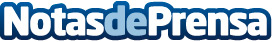 Eliminar las bolsas de los ojos es lo que más rejuvenece tanto en mujeres como en hombres¿Las bolsas en los ojos se eliminan por estética o por salud? Cualquiera de las dos cuestiones benefician la miradaDatos de contacto:Diego Mesa626848070Nota de prensa publicada en: https://www.notasdeprensa.es/eliminar-las-bolsas-de-los-ojos-es-lo-que-mas Categorias: Medicina Moda Madrid Belleza http://www.notasdeprensa.es